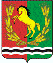 СОВЕТ ДЕПУТАТОВ                                                                          МУНИЦИПАЛЬНОГО ОБРАЗОВАНИЯ ЧКАЛОВСКИЙ СЕЛЬСОВЕТ АСЕКЕЕВСКОГО РАЙОНА ОРЕНБУРГСКОЙ ОБЛАСТИЧЕТВЕРТОГО СОЗЫВАРЕШЕНИЕ07.04.2023                                                                                                  № 103п.ЧкаловскийОб исполнении бюджета муниципального образования Чкаловский      сельсовет за 2022 год     1.Утвердить отчёт об исполнении бюджета муниципального образования Чкаловский сельсовет за 2022 год по расходам в сумме 28 769,8 тыс.рублей, по доходам в сумме 28 516,5 тыс.рублей, с дефицитом бюджета в сумме 253,3 тыс.рублей.      2.Утвердить исполнение бюджета  по доходам и расходам  за 2022 год согласно приложению .     3.Настоящее Решение вступает в силу после  обнародования.Председатель Совета депутатов                                                       Р.В. ГельцеваГлава   муниципального образования                                             И.Р. Хакимов                                                                                                                                         Приложение к решению Совета депутатов                                                             от 07.04.2023 г. №  Расходы бюджетаДоходы бюджетаДоходы бюджетаДоходы бюджетаДоходы бюджетаНаименование показателяУтвержденные бюджетные назначения на 2022г (руб)Исполнено за 2022 г (руб)процент исполнения (%)1234Доходы бюджета - всего29 431 110,0028 516 501,4697в том числе:Налог на доходы физических лиц с доходов, источником которых является налоговый агент, за исключением доходов, в отношении которых исчисление и уплата налога осуществляются в соответствии со статьями 227, 227.1 и 228 Налогового кодекса Российской Федерации828 000,00741 622,7290Налог на доходы физических лиц с доходов, полученных физическими лицами в соответствии со статьей 228 Налогового кодекса Российской Федерации0,0015 256,620,00Доходы от уплаты акцизов на дизельное топливо, подлежащие распределению между бюджетами субъектов Российской Федерации и местными бюджетами с учетом установленных дифференцированных нормативов отчислений в местные бюджеты (по нормативам, установленным федеральным законом о федеральном бюджете в целях формирования дорожных фондов субъектов Российской Федерации)389 500,00497 954,76128Доходы от уплаты акцизов на моторные масла для дизельных и (или) карбюраторных (инжекторных) двигателей, подлежащие распределению между бюджетами субъектов Российской Федерации и местными бюджетами с учетом установленных дифференцированных нормативов отчислений в местные бюджеты (по нормативам, установленным федеральным законом о федеральном бюджете в целях формирования дорожных фондов субъектов Российской Федерации)2 200,002 689,73122Доходы от уплаты акцизов на автомобильный бензин, подлежащие распределению между бюджетами субъектов Российской Федерации и местными бюджетами с учетом установленных дифференцированных нормативов отчислений в местные бюджеты (по нормативам, установленным федеральным законом о федеральном бюджете в целях формирования дорожных фондов субъектов Российской Федерации)518 700,00549 798,31106Доходы от уплаты акцизов на прямогонный бензин, подлежащие распределению между бюджетами субъектов Российской Федерации и местными бюджетами с учетом установленных дифференцированных нормативов отчислений в местные бюджеты (по нормативам, установленным федеральным законом о федеральном бюджете в целях формирования дорожных фондов субъектов Российской Федерации)-48 800,00-57 129,860Единый сельскохозяйственный налог4 000,00560,0014Налог на имущество физических лиц, взимаемый по ставкам, применяемым к объектам налогообложения, расположенным в границах сельских поселений126 000,00111 974,7189Земельный налог с организаций, обладающих земельным участком, расположенным в границах сельских поселений205 000,0091 361,1244Земельный налог с физических лиц, обладающих земельным участком, расположенным в границах сельских поселений1 404 000,00297 943,7121Государственная пошлина за совершение нотариальных действий должностными лицами органов местного самоуправления, уполномоченными в соответствии с законодательными актами Российской Федерации на совершение нотариальных действий6 000,003 000,0050Доходы, получаемые в виде арендной платы, а также средства от продажи права на заключение договоров аренды за земли, находящиеся в собственности сельских поселений (за исключением земельных участков муниципальных бюджетных и автономных учреждений)9 600,000,000Доходы от реализации имущества, находящегося в оперативном управлении учреждений, находящихся в ведении органов управления сельских поселений (за исключением имущества муниципальных бюджетных и автономных учреждений), в части реализации основных средств по указанному имуществу450 000,00450 000,00100Доходы от реализации иного имущества, находящегося в собственности сельских поселений (за исключением имущества муниципальных бюджетных и автономных учреждений, а также имущества муниципальных унитарных предприятий, в том числе казенных), в части реализации материальных запасов по указанному имуществу0,0016 422,300Доходы от продажи земельных участков, находящихся в собственности сельских поселений, находящихся в пользовании бюджетных и автономных учреждений2 034 100,002 150 392,78105Административные штрафы, установленные законами субъектов Российской Федерации об административных правонарушениях, за нарушение муниципальных правовых актов0,002 000,000Возмещение ущерба при возникновении страховых случаев, когда выгодоприобретателями выступают получатели средств бюджета сельского поселения0,00140 000,000Дотации бюджетам сельских поселений на выравнивание бюджетной обеспеченности из бюджета субъекта Российской Федерации9 377 900,009 377 900,00100Дотации бюджетам сельских поселений на поддержку мер по обеспечению сбалансированности бюджетов1 388 200,001 388 200,00100Субсидии бюджетам сельских поселений на развитие сети учреждений культурно-досугового типа11 605 910,0011 605 772,56100Прочие субсидии бюджетам сельских поселений1 019 800,001 019 782,00100Субвенции бюджетам сельских поселений на осуществление первичного воинского учета органами местного самоуправления поселений, муниципальных и городских округов111 000,00111 000,00100Наименование показателяУтвержденные бюджетные назначения на 2022 гИсполнено за 2023гпроцент исполнения (%)1345Расходы бюджета - всего29 401 118,5628 769 862,0098в том числе:Фонд оплаты труда государственных (муниципальных) органов561 600,00551 353,0198Взносы по обязательному социальному страхованию на выплаты денежного содержания и иные выплаты работникам государственных (муниципальных) органов172 900,00166 509,9696Фонд оплаты труда государственных (муниципальных) органов866 600,00858 115,3699Иные выплаты персоналу государственных (муниципальных) органов, за исключением фонда оплаты труда14 000,0013 800,0098Взносы по обязательному социальному страхованию на выплаты денежного содержания и иные выплаты работникам государственных (муниципальных) орган262 000,00258 500,6198Закупка товаров, работ, услуг в сфере информационно-коммуникационных технологий72 000,0067 035,9093Прочая закупка товаров, работ и услуг1 508 700,001 482 079,3398Закупка энергетических ресурсов37 800,0036 159,6096Уплата налога на имущество организаций и земельного налога20 000,0018 335,0092Уплата прочих налогов, сборов94 000,0093 285,0099Уплата иных платежей8 000,004 769,3560Резервные средства10 000,000,000Фонд оплаты труда государственных (муниципальных) органов85 493,1085 493,10100Взносы по обязательному социальному страхованию на выплаты денежного содержания и иные выплаты работникам государственных (муниципальных) органов25 506,9025 506,90100Закупка товаров, работ, услуг в сфере информационно-коммуникационных технологий8 400,007 200,0085Прочая закупка товаров, работ и услуг871 900,00811 420,6893Закупка энергетических ресурсов150 000,0095 859,2964Прочая закупка товаров, работ и услуг2 131 400,002 095 223,5598Закупка энергетических ресурсов276 000,00216 951,5179Прочая закупка товаров, работ и услуг1 000 000,001 000 000,00100Прочая закупка товаров, работ и услуг176 500,00176 500,00100Прочая закупка товаров, работ и услуг224 400,00207 726,0892Субсидии на возмещение недополученных доходов и (или) возмещение фактически понесенных затрат200 000,00200 000,00100Закупка товаров, работ, услуг в целях капитального ремонта государственного (муниципального) имущества178 000,00168 496,1038Прочая закупка товаров, работ и услуг460 600,00450 330,8798Закупка товаров, работ, услуг в целях капитального ремонта государственного (муниципального) имущества1 065 300,001 051 322,9298Прочая закупка товаров, работ и услуг2 505 600,002 458 890,9298Прочая закупка товаров, работ и услуг32 000,005 092,0016Закупка товаров, работ, услуг в сфере информационно-коммуникационных технологий38 000,0028 973,6076Закупка товаров, работ, услуг в целях капитального ремонта государственного (муниципального) имущества1 006 500,00999 283,4699Прочая закупка товаров, работ и услуг1 252 078,381 217 333,6097Закупка энергетических ресурсов190 000,00128 394,6467Премии и гранты59 000,0058 800,0099Иные межбюджетные трансферты817 000,00817 000,00100Закупка товаров, работ, услуг в сфере информационно-коммуникационных технологий1 000,000,000Прочая закупка товаров, работ и услуг115 500,0068 173,8459Закупка энергетических ресурсов30 000,004 962,1716Иные межбюджетные трансферты344 100,00344 100,00100Закупка товаров, работ, услуг в целях капитального ремонта государственного (муниципального) имущества12 216 740,1612 216 602,71100Закупка товаров, работ, услуг в целях капитального ремонта государственного (муниципального) имущества0,020,02100Прочая закупка товаров, работ и услуг50 000,0017 780,9236Иные межбюджетные трансферты262 500,00262 500,00100Результат исполнения бюджета (дефицит/профицит)29 991,44-253 360,54X